Сценарий спортивно-развлекательного  праздника 23 февраля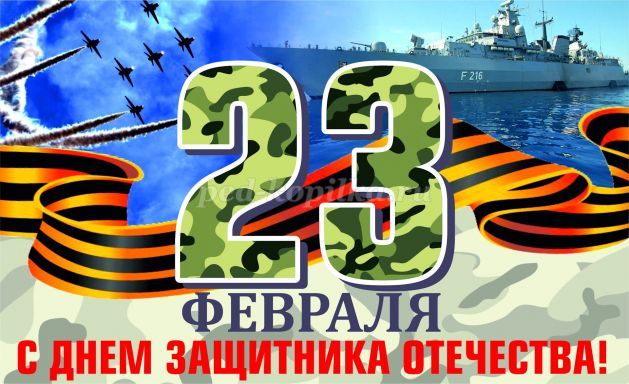 г. Барабинск 2021Ход праздника:Под марш в зал входят дети, Выстраиваются в полукруг.Вед:  Здравствуйте дорогие ребята, уважаемые взрослые! Сегодня мы отмечаем День Защитника Отечества и хотим всех поздравить с Днём Рождения Российской армии. Этот праздник посвящен мужчинам всех возрастов нашим папам, дедушкам, дядям и, конечно, же нашим мальчикам, они хоть ещё и небольшие, но уже будущие наши защитники. Когда они подрастут, будут служить в нашей армии, защищая и нас, и нашу Родину. Дети:1.Здравствуй праздник, здравствуй праздник,Праздник мальчиков и пап!Всех военных поздравляетНаш любимый детский сад!2.Ещё снежок по-зимнему искрится,Ещё всё также резок скрип саней,Но с каждым утром песенка синицыСтановится нежнее и длинней.3.Нас солнца луч смешит и дразнит,Нам нынче весело с утра.Зима нам дарит звонкий праздник,Какой же праздник, детвора? 4.Праздник всех Солдатов наших –Вот что значит этот день!День защитников отважныхДа и просто всех парней!5.Ближе папы друга нет,
Все он сделать может,
Он научит, даст совет,
И всегда поможет!6.Папу дорогого поздравляю,
В 23-е я ему желаю,
Для меня примером оставаться,
Чтобы было, на кого равняться.Песня «Наша армия сильна»Вед: Велика и богата Россия. Все может родная земля напоить парныммолоком, накормить  теплым хлебом. И только защитить себя она неможет. Ребята, а кто может и должен защищать Родину? …(ответыдетей) Защитник Отечества должен обладать мужеством, смелостью,выносливостью и смекалкой. Именно эти качества пригодятся намсегодня в соревнованиях. Давайте все дружно  поприветствуем друг друга – похлопаем громко в ладоши. А сейчас разрешите предоставить слово «главнокомандующему» нашегодетского сада «Ручеек» Афониной Р. М.
Под музыку выходЗаведующий  Детского сада зачитывает приказ.ПРИКАЗ:В связи с празднованием Дня защитника Отечества приказываю:
1. Провести весёлые соревнования, в которых примут участиевоспитанники Детского сада «Ручеек».
2. Разделить весёлую армию на две команды – команду «Орлы» и команду «Огонь».3. Вручить командам знаки их отличия.4. Провести соревнования на высоком  уровне.
Соревнования приказываю считать открытыми! (все аплодируют)Вед: Начинаем наше построение! Предлагаю командам построиться в две шеренги.Под музыку идёт перестроение Команды, равняйсь! Смирно!  Прошу командам представиться!Команда «Орлы» Наш девиз:Летим вперед и побеждаем,
Всем отстающим помогаем!Команда «Огонь»Наш девиз:Наш девиз — готовься к бою!
Вместе все, друзья, со мною!Вед:  Команды готовы, капитаны на месте. Нам нужна разминка.Приглашаю всех на зарядку! Друг за другом шагом марш!Зарядка под музыкуПроходим на стульчики Вед: Молодцы, разминка закончена. Наши соревнованияможно начинать. Прошу подарить аплодисменты членам нашегожюри (все аплодируют), которое будет оценивать вашу победу.
За каждую победу в конкурсе команды будут получать по красной звезде, и прикреплять на табло. В конце игры мы подведём итоги соревнований. Итак -  первое соревнование.Вот вам Первое задание!Мы проверим, как вы внимательно слушаете приказы командира.1-е соревнование: Игра «Парад, разведчики, засада» (с места)Ход игры: Ведущий быстро в разнобой произносит команды: «Парад»,«Разведчики», «Засада».При слове « Парад» - маршируют на месте,
при слове «Разведчики» - крадутся на месте,при слове «Засада» - приседают.Вед: Команды, действительно, внимательны и ловки. Переходим кследующему заданию. Прошу капитанов начинать первыми.2-е соревнование: Эстафета-конкурс «Салют».По всему залу разбросаны мячики двух цветов (для одной команды). По сигналу, команды собирают мячи своего цвета.Вед: Стоп игра! Жюри подводит итоги 2 соревнований (слово жюри)А сейчас приступят к соревнованиям наши опытные бойцы.
Чтоб врага застать врасплох - применяй смекалку,
И не лишней будет здесь спортивная закалка.3-е соревнование: Эстафета «Муравей и жучок».Дети ползают с опорой на предплечье и колени, мяч в двух руках впереди. Доползают до стойки, берут мяч в руки и бегут к старту. Вед: Пока наше жюри подводит итоги первых 3 соревнований, предоставимслово для поздравлений нашим детям.(В это время девочки уходят за шторку)1.Мы играем, мы играем, мы пехота, моряки.Мы ракеты запускаем, любим звонкие клинки.2.Мы мечтаем, мы мечтаем, что когда мы подрастем,Пехотинцами мы станем, и во флот служить пойдём.3.На границу, и в саперы,В летчики, в подводный флот.Пусть сияет ярко солнце,И пусть пушки не гремят,Мир, людей, страну роднуюЗащитит всегда солдат!4.Охраняет наше мореСлавный, доблестный моряк.Гордо рее на линкореНаш родной, российский флаг.Танец «Ты Морячка»(жюри объявляет итоги и вручает звезды)4-е соревнование: «Военная техника»Ведущий: Следующее задание будет посвящено военной технике. Вначале все и игроки угадывают загадку, а потом приступают к заданию.1 задание: 
Смело в небе проплывает, обгоняя птиц полет. 
Человек им управляет, что же это? (самолет)Ведущий: По команде: командир летит и берет с собою одного ребёнка и так продолжатся пока все участники не  перелетят на другое поле. Побеждает та команда, которая быстрее всех перелетит. (Даем командиру  картинку самолет)Вед: С таким результатом мы продвигаемся дальше.2 задание: К нам заброшен, засекречен,Нам наносит он урон-Это вражеский разведчик.Мы его зовём…  (шпион)5-е соревнование «Переправа через туннель»Берём туннель и дети по очереди проползают.Вед: Какие молодцы! Посмотрите, к нам приближается Конная дивизия.Мы переходим к следующей эстафете. Задача - доставить эти конвертыв Главштаб в ценности и сохранности.6-е соревнование: Конкурс – эстафета «Лихие наездники»Ход эстафеты: Первые в команде бегут на коне (Лошадка на палочке),обскакивая препятствия (кегли), возвращаются и передают эстафетудальше. По окончанию эстафеты Капитан быстро поднимает вверхконверт.Вед: Стоп, игра! Прошу членов жюри, объявить итоги по проведению 
последних двух эстафет (жюри объявляет итоги и вручает звёзды)Как дружно и слаженно играют команды.Вед: Спасибо будущим защитникам. Под музыку выстраиваются  на полукруг Исполняем песню «Генерал игрушек»В это время жюри подводят итоги и оформляют дипломы 
Вед: Очень дружно вы играли и заданья выполняли.
Пора и Звёздочки нам подсчитать,
Победителей узнать. 
Слово предоставляется жюри. Ведущая просит команды построится на стартовой линии длянаграждения.Под торжественное музыкальное сопровождение проводитсянаграждение детей Вед: Вот и подошел к концу наш праздник. Сегодня мы убедились, что у насподрастает достойное поколение защитников Отечества. А это значит,что у нас будет, кому защищать нашу Родину. Мы поздравляем еще развсех с Днем защитника Отечества, желаем здоровья и счастья. И пустьнебо над Россией и всем миром всегда будет только голубым!Общий ТАНЕЦ